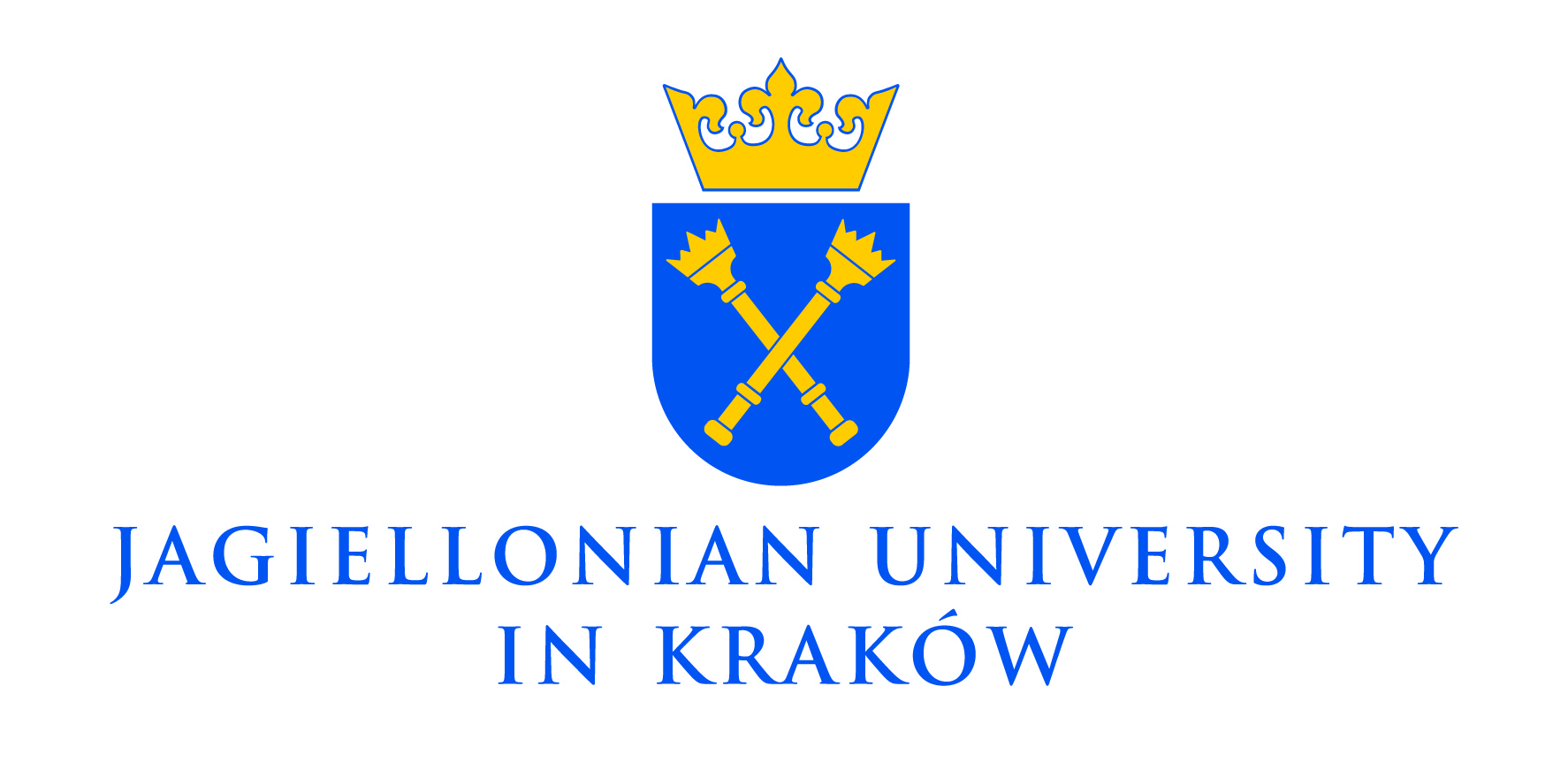 Faculty of Biology (Times New Roman 16)study programme (Times New Roman, 14)Thesis title (Times New Roman 16, Bold )First and family names (Times New Roman 14)Master thesiswritten under supervision of…..……………………………….in the ……………..Group of the Institute of ………………………..Kraków <year>